Lesné mikroorganizmy a nekvitnúce bylinyV pôde žijú malé organizmy, dajú sa pozorovať len mikroskopom – mikroorganizmy (mikro=malý)Patria medzi ne:  pôdne baktérie.Telo tvorí jedna bunka (najmenšia živá časť organizmov)prijíma potravurastierozmnožuje sa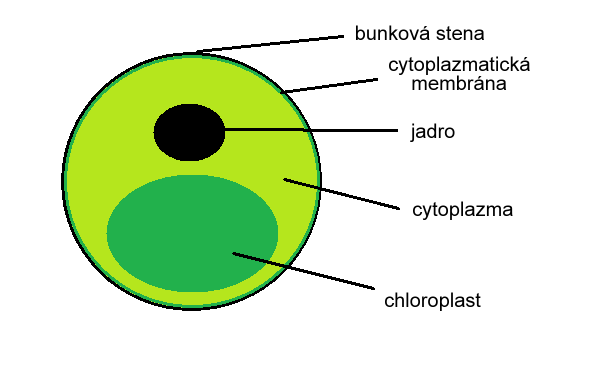 Drobnozrnko:vytvára zelené povlaky  na stromochmikroorganizmus jednobunková riasa rozmnožuje sa delením                          obsahuje chlorofyl Machypatrí medzi ne Ploník  obyčajný (vytvára v lesoch husté porasty).    /Rašeliník /Merík/telo machu tvorí: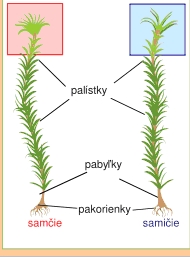 Nemajú vyvinutý dokonalý vodivý systém preto majú len pakorienky, pabyľku, palístky nasávajú vodu celým povrchom tela vyskytujú sa vo vlhkom prostredí rozmnožujú sa výtrusmi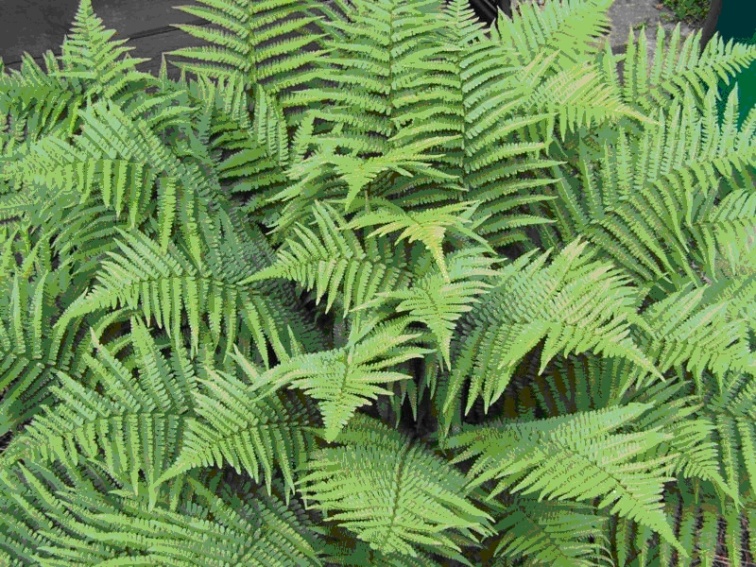 PAPRADE – PAPRAĎ SAMČIA nekvitnúce byliny na jar majú na listoch kôpky výtrusníc, po dozretí výtrusnice pukajú a do okolia sa vymršťujú výtrusy                                                         v pôde majú podzemok s koreňmi, z ktorého na jar rastú zložené listy, sú stočenéPRASLIČKA  LESNÁ 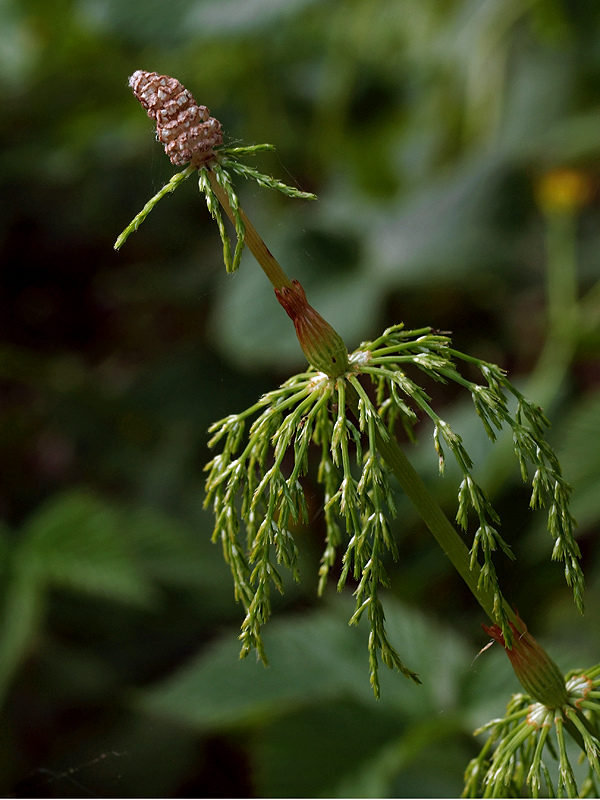 hnedá byľ – stonka – má na jar na vrchole  výtrusnicupo vypadaní výtrusov stonka neskôr zozelenie a prebiehav nej fotosyntézaMikroorganizmy                       Machy                             Paprade                                 Prasličky.........................             .............................            ........................                    .......................................................             .............................                                                 .............................                    